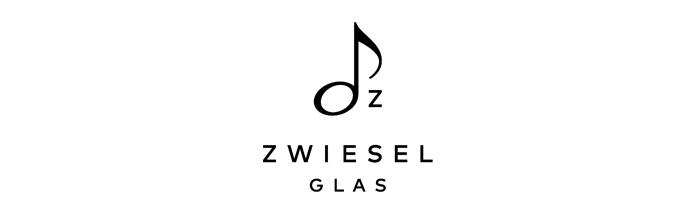 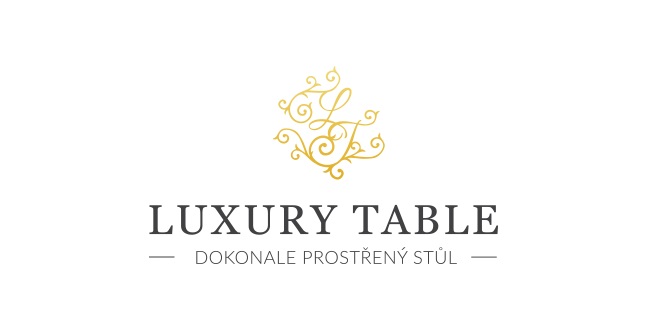 18. 4. 2024TZ – NOVINKA – Jedinečný dekantér na víno v sobě snoubí jemnou ruční práci a kvalitní materiályStane se šperkem každého domácího baru. Dekantér na bílé víno Symbiosis od Zwiesel Glas představuje dokonalou souhru kvalitní ruční řemeslné práce a materiálů prvotřídní kvality. Karafa s jemnou krakeláží navozuje dojem křehkosti a kontrastuje se základnou z finského kamene. Ručně foukaný křišťál se vyrábí v malém množství v Zwieselu. Základnu opracovali zručné kamenické ruce ve Finsku. Dohromady tvoří umělecké dílo s propracovanými detaily, které slouží každému milovníkovi kvalitního vína. Kamenná základna má totiž chladicí funkci a díky tomu si víno zachovává stabilnější teplotu. Dopřejte si symbiózu kvality a estetického zážitku. Prohlédněte si exkluzivní novinku od značky Zwiesel Glas v prodejně Villeroy & Boch sídlící v domě U Nováků v Praze nebo v e-shopu na www.luxurytable.cz.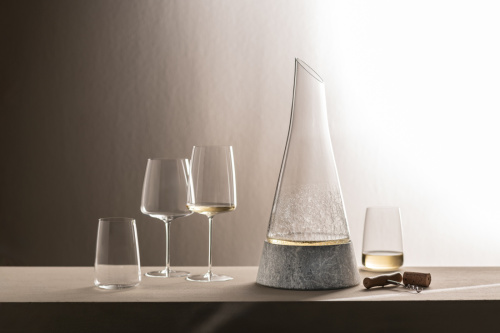 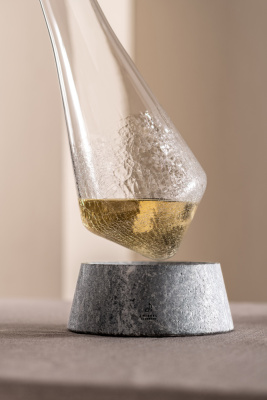 Kontakty:  							Mediální servis:Prodejna Villeroy & Boch                                       		cammino…      Dům U Nováků							Dagmar Kutilová    Praha 1 – Vodičkova 699/30					e-mail: kutilova@cammino.czwww.luxurytable.cz                                                   		tel.: +420 606 687 506  www.facebook.com/luxurytable.cz       	         		www.cammino.cz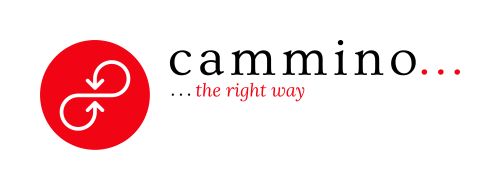 